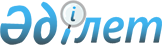 О внесении изменений в решение Кордайского районного маслихата от 20 декабря 2011 года № 45-3 "О районном бюджете на 2012-2014 годы"
					
			Утративший силу
			
			
		
					Решение Кордайского районного маслихата Жамбылской области от 30 ноября 2012 года № 12-2. Зарегистрировано Департаментом юстиции Жамбылской области от 5 декабря 2012 года № 1850. Утратило силу в связи с истечением срока применения - (письмо Департамента юстиции Жамбылской области от 11 марта 2013 года № 2-2-17/388)      Сноска. Утратило силу в связи с истечением срока применения - (письмо Департамента юстиции Жамбылской области от 11.03.2013 № 2-2-17/388).

      Примечание РЦПИ:

      В тексте сохранена авторская орфография и пунктуация.

      В соответствии с пунктом 4 статьи 106 и статьей 109 Бюджетного кодекса Республики Казахстан от 4 декабря 2008 года, статьей 6 Закона Республики Казахстан от 23 января 2001 года «О местном государственном управлении и самоуправлении в Республике Казахстан» и на основании решения Жамбылского областного маслихата от 26 ноября 2012 года № 9-2 «О внесении изменений в решение Жамбылского областного маслихата от 7 декабря 2011 года № 41-3 «Об областном бюджете на 2012-2014 годы» (зарегистрировано в Реестре государственной регистрации нормативных правовых актов за № 1843) районный маслихат РЕШИЛ:



      1. Внести в решение Кордайского районного маслихата от 20 декабря 2011 года № 45-3 “О районном бюджете на 2012-2014 годы” (зарегистрировано в Реестре государственной регистрации нормативных правовых актов за № 6-5-133, опубликовано 24 декабря 2011 года в районной газете “Қордай шамшырағы” - “Кордайский маяк” № 198-200) следующие изменения:



      в пункте 1:



      в подпункте 1):

      цифры «11 302 305» заменить цифрами «10 873 794»;

      цифры «1 315 695» заменить цифрами «1 301 207»;

      цифры «48 320» заменить цифрами «8 778»;

      цифры «49 195» заменить цифрами «54 815»;

      цифры «9 889 095» заменить цифрами «9 508 994»;



      в подпункте 2):

      цифры «11 370 989» заменить цифрами «10 942 478»;



      в подпункте 3):

      цифры «27 253» заменить цифрами «26 572»;

      цифры «29 805» заменить цифрами «29 124»;



      в подпункте 5):

      цифры «-95 937» заменить цифрами «-95 256»;



      в подпункте 6):

      цифры «95 937» заменить цифрами «95 256»;



      Приложения 1 и 5 к указанному решению изложить в новой редакции согласно приложениям 1 и 2 к настоящему решению.



      2. Настоящее решение вступает в силу со дня государственной регистрации в органах юстиции и вводится в действие с 1 января 2012 года.

      

      Председатель сессии                        Секретарь

      районного маслихата                        районного маслихата

      А. Ашимова                                 Б. Алимбет

Приложение 1

к решению Кордайского

районного маслихата

от 30 ноября 2012 года № 12-2Приложение 1

к решению Кордайского

районного маслихата

от 20 декабря 2011 года № 45-3 Районный бюджет на 2012 год (тысяч тенге)

Приложение 2

к решению Кордайского

районного маслихата

от 30 ноября 2012 года № 12 - 2Приложение 5

к решению Кордайского

районного маслихата

от 20 декабря 2011 года № 45 - 3 Перечень объема средств, выделенных из районного бюджета на 2012-2014 годы по программам в разрезе сельских округов      тысяч тенгепродолжение таблицы:продолжение таблицы:
					© 2012. РГП на ПХВ «Институт законодательства и правовой информации Республики Казахстан» Министерства юстиции Республики Казахстан
				КатегорияКатегорияКатегорияКатегорияСуммаКлассКлассКлассСуммаПодклассПодклассСуммаНаименованиеСумма123451. ДОХОДЫ10 873 7941НАЛОГОВЫЕ ПОСТУПЛЕНИЯ1 301 20701Подоходный налог194 2502Индивидуальный подоходный налог194 25003Социальный налог139 3571Социальный налог139 35704Налоги на собственность915 5521Налоги на имущество762 3613Земельный налог12 7914Налог на транспортные средства134 6825Единый земельный налог5 71805Внутренние налоги на товары, работы и услуги37 8822Акцизы16 7543Поступления за использование природных и других ресурсов3 0514Сборы за ведение предпринимательской и профессиональной деятельности15 2775Фиксированный налог2 80008Обязательные платежи, взимаемые за совершение юридически значимых действий и (или) выдачу документов уполномоченными на то государственными органами или должностными лицами14 1661Государственная пошлина14 1662НЕНАЛОГОВЫЕ ПОСТУПЛЕНИЯ8 77801Доходы от государственной собственности1 1641Поступления части чистого дохода государственных предприятий375Доходы от аренды имущества, находящегося в государственной собственности1 12704Штрафы, пеня, санкции, взыскания, налагаемые государственными учреждениями, финансируемыми из государственного бюджета, а также содержащимися и финансируемыми из бюджета (сметы расходов) Национального Банка Республики Казахстан4361Штрафы, пеня, санкции, взыскания, налагаемые государственными учреждениями, финансируемыми из государственного бюджета, а также содержащимися и финансируемыми из бюджета (сметы расходов) Национального Банка Республики Казахстан, за исключением поступлений от организаций нефтяного сектора43606Прочие неналоговые поступления7 1781Прочие неналоговые поступления7 1783ПОСТУПЛЕНИЯ ОТ ПРОДАЖИ ОСНОВНОГО КАПИТАЛА54 81501Продажа государственного имущества, закрепленного за государственными учреждениями20551Продажа государственного имущества, закрепленного за государственными учреждениями2 05503Продажа земли и нематериальных активов52 7601Поступление от продажи земельных участков50 0002Плата за продажу права аренды на земельные участки2 7604ПОСТУПЛЕНИЯ ТРАНСФЕРТОВ9 508 99402Трансферты из вышестоящих органов государственного управления9 508 9942Трансферты из областного бюджета9 508 994Функциональная группа 

Администратор бюджетных программ

Программа 

НаименованиеФункциональная группа 

Администратор бюджетных программ

Программа 

НаименованиеФункциональная группа 

Администратор бюджетных программ

Программа 

НаименованиеФункциональная группа 

Администратор бюджетных программ

Программа 

НаименованиеСумма, тысяч тенге111232. ЗАТРАТЫ10 942 47801Государственные услуги общего характера393 577112Аппарат маслихата района (города областного значения)18 177001Услуги по обеспечению деятельности маслихата района (города областного значения)14 365003Капитальные расходы государственного органа3 812122Аппарат акима района (города областного значения)82 846001Услуги по обеспечению деятельности акима района (города областного значения)67 722002Создание информационных систем7 050003Капитальные расходы государственного органа8 074123Аппарат акима района в городе, города районного значения, поселка, аула (села), аульного (сельского) округа247 725001Услуги по обеспечению деятельности акима района в городе, города районного значения, поселка, аула (села), аульного (сельского) округа237 237022Капитальные расходы государственного органа10 488452Отдел финансов района (города областного значения)27 468001Услуги по реализации государственной политики в области исполнения бюджета района (города областного значения) и управления коммунальной собственностью района (города областного значения)24 453003Проведение оценки имущества в целях налогообложения2 555010Приватизация, управление коммунальным имуществом, постприватизационная деятельность и регулирование споров, связанных с этим460453Отдел экономики и бюджетного планирования района (города областного значения)17 361001Услуги по реализации государственной политики в области формирования и развития экономической политики, системы государственного планирования и управления района (города областного значения)17 36102Оборона2 847122Аппарат акима района (города областного значения)2 847005Мероприятия в рамках исполнения всеобщей воинской обязанности2 84703Общественный порядок, безопасность, правовая, судебная, уголовно-исполнительная деятельность1 913458Отдел жилищно-коммунального хозяйства, пассажирского транспорта и автомобильных дорог района (города областного значения)1 913021Обеспечение безопасности дорожного движения в населенных пунктах1 91304Образование8 281 657464Отдел образования района (города областного значения)421 272009Обеспечение деятельности организаций дошкольного воспитания и обучения328 286021Увеличение размера доплаты за квалификационную категорию воспитателям дошкольных организаций образования за счет трансфертов из республиканского бюджета1 806040Реализация государственного образовательного заказа в дошкольных организациях образования91 180123Аппарат акима района в городе, города районного значения, поселка, аула (села), аульного (сельского) округа5 256005Организация бесплатного подвоза учащихся до школы и обратно в аульной (сельской) местности5 256464Отдел образования района (города областного значения)4 265 979003Общеобразовательное обучение4 066 044006Дополнительное образование для детей141 060063Повышение оплаты труда учителям, прошедшим повышение квалификации по учебным программам АОО «Назарбаев Интеллектуальные школы» за счет трансфертов из республиканского бюджета1 797064Увеличение размера доплаты за квалификационную категорию учителям организаций начального, основного среднего, бощего среднего образования: школы, школы-интернаты: (общего типа, специальных (коррекционных), специализированных для одаренных детей; организаций для детей-сирот и детей, оставшихся без попечения родителей) за счет трансфертов из республиканского бюджета57 078464Отдел образования района (города областного значения)18 892018Организация профессионального обучения18 892464Отдел образования района (города областного значения)187 450001Услуги по реализации государственной политики на местном уровне в области образования12 974004Информатизация системы образования в государственных учреждениях образования района (города областного значения)13 425005Приобретение и доставка учебников, учебно-методических комплексов для государственных учреждений образования района (города областного значения)84 932007Проведение школьных олимпиад, внешкольных мероприятий и конкурсов районного (городского) масштаба421015Ежемесячные выплаты денежных средств опекунам (попечителям) на содержание ребенка-сироты (детей-сирот), и ребенка (детей), оставшегося без попечения родителей за счет трансфертов из республиканского бюджета30 914020Обеспечение оборудованием, программным обеспечением детей-инвалидов, обучающихся на дому за счет трансфертов из республиканского бюджета22 030067Капитальные расходы подведомственных государственных учреждений и организаций22 754466Отдел архитектуры, градостроительства и строительства района (города областного значения)3 382 808037Строительство и реконструкция объектов образования3 382 80806Социальная помощь и социальное обеспечение445 236123Аппарат акима района в городе, города районного значения, поселка, аула (села), аульного (сельского) округа3 023003Оказание социальной помощи нуждающимся гражданам на дому3 023451Отдел занятости и социальных программ района (города областного значения)412 843002Программа занятости147 446004Оказание социальной помощи на приобретение топлива специалистам здравоохранения, образования, социального обеспечения, культуры, спорта и ветеринарии в сельской местности в соответствии с законодательством Республики Казахстан33 530005Государственная адресная социальная помощь19 243006Жилищная помощь4 684007Социальная помощь отдельным категориям нуждающихся граждан по решениям местных представительных органов38 052010Материальное обеспечение детей-инвалидов, воспитывающихся и обучающихся на дому5 100014Оказание социальной помощи нуждающимся гражданам на дому28 670015Территориальные центры социального обслуживания пенсионеров и инвалидов1 950016Государственные пособия на детей до 18 лет101 440017Обеспечение нуждающихся инвалидов обязательными гигиеническими средствами и предоставление услуг специалистами жестового языка, индивидуальными помощниками в соответствии с индивидуальной программой реабилитации инвалида10 788023Обеспечение деятельности центров занятости населения21 940451Отдел занятости и социальных программ района (города областного значения)29 370001Услуги по реализации государственной политики на местном уровне в области обеспечения занятости и реализации социальных программ для населения28 135011Оплата услуг по зачислению, выплате и доставке пособий и других социальных выплат1 23507Жилищно-коммунальное хозяйство1 008 857455Отдел культуры и развития языков района (города областного значения)21 354024Ремонт объектов в рамках развития сельских населенных пунктов по Программе занятости 202021 354464Отдел образования района (города областного значения)22 001026Ремонт объектов в рамках развития сельских населенных пунктов по Программе занятости 202022 001458Отдел жилищно-коммунального хозяйства, пассажирского транспорта и автомобильных дорог района (города областного значения)234031Изготовление технических паспортов на объекты кондоминиумов234466Отдел архитектуры, градостроительства и строительства района (города областного значения)110 329004Проектирование, развитие, обустройство и (или) приобретение инженерно-коммуникационной инфраструктуры89 334074Развитие и обустройство недостающей инженерно-коммуникационной инфраструктуры в рамках второго направления Программы занятости 202020 995123Аппарат акима района в городе, города районного значения, поселка, аула (села), аульного (сельского) округа21 952014Организация водоснабжения населенных пунктов21 952466Отдел архитектуры, градостроительства и строительства района (города областного значения)726 185006Развитие системы водоснабжения и водоотведения726 185123Аппарат акима района в городе, города районного значения, поселка, аула (села), аульного (сельского) округа100 384008Освещение улиц населенных пунктов29 973009Обеспечение санитарии населенных пунктов1 679010Содержание мест захоронений и погребение безродных368011Благоустройство и озеленение населенных пунктов68 364458Отдел жилищно-коммунального хозяйства, пассажирского транспорта и автомобильных дорог района (города областного значения)6 418015Освещение улиц населенных пунктов6 41808Культура, спорт, туризм и информационное пространство224 079455Отдел культуры и развития языков района (города областного значения)109 143003Поддержка культурно-досуговой работы109 143465Отдел физической культуры и спорта района (города областного значения)6 638006Проведение спортивных соревнований на районном (города областного значения) уровне6 638455Отдел культуры и развития языков района (города областного значения)41 264006Функционирование районных (городских) библиотек40 039007Развитие государственного языка и других языков народа Казахстана1 225456Отдел внутренней политики района (города областного значения)12 616002Услуги по проведению государственной информационной политики через газеты и журналы11 316005Услуги по проведению государственной информационной политики через телерадиовещание1 300455Отдел культуры и развития языков района (города областного значения)20 508001Услуги по реализации государственной политики на местном уровне в области развития языков и культуры5 535032Капитальные расходы подведомственных государственных учреждений и организаций14 973456Отдел внутренней политики района (города областного значения)31 463001Услуги по реализации государственной политики на местном уровне в области информации, укрепления государственности и формирования социального оптимизма граждан6 618003Реализация региональных программ в сфере молодежной политики24 705006Капитальные расходы государственного органа140465Отдел физической культуры и спорта района (города областного значения)2 447001Услуги по реализации государственной политики на местном уровне в сфере физической культуры и спорта2 44710Сельское, водное, лесное, рыбное хозяйство, особо охраняемые природные территории, охрана окружающей среды и животного мира, земельные отношения172 029454Отдел предпринимательства и сельского хозяйства района (города областного значения)5 301099Реализация мер по оказанию социальной поддержки специалистов5 301473Отдел ветеринарии района (города областного значения)20 798001Услуги по реализации государственной политики на местном уровне в сфере ветеринарии7 296003Капитальные расходы государственного органа6 718005Обеспечение функционирования скотомогильников (биотермических ям)433007Организация отлова и уничтожения бродячих собак и кошек2400008Возмещение владельцам стоимости изымаемых и уничтожаемых больных животных, продуктов и сырья животного происхождения628009Проведение ветеринарных мероприятий по энзоотическим болезням животных1 140010Проведение мероприятий по идентификации сельскохозяйственных животных2 183463Отдел земельных отношений района (города областного значения)15 863001Услуги по реализации государственной политики в области регулирования земельных отношений на территории района (города областного значения)9 723003Земельно-хозяйственное устройство населенных пунктов3 000004Организация работ по зонированию земель3 000007Капитальные расходы государственного органа140473Отдел ветеринарии района (города областного значения)130 067011Проведение противоэпизоотических мероприятий130 06711Промышленность, архитектурная, градостроительная и строительная деятельность16 862466Отдел архитектуры, градостроительства и строительства района (города областного значения)16 862001Услуги по реализации государственной политики в области строительства, улучшения архитектурного облика городов, районов и населенных пунктов области и обеспечению рационального и эффективного градостроительного освоения территории района (города областного значения)11 773013Разработка схем градостроительного развития территории района, генеральных планов городов районного (областного) значения, поселков и иных сельских населенных пунктов5 08912Транспорт и коммуникации277 848458Отдел жилищно-коммунального хозяйства, пассажирского транспорта и автомобильных дорог района (города областного значения)277 848023Обеспечение функционирования автомобильных дорог277 84813Прочие114 413123Аппарат акима района в городе, города районного значения, поселка, аула (села), аульного (сельского) округа17 544040Реализация мер по содействию экономическому развитию регионов в рамках Программы «Развитие регионов» за счет целевых трансфертов из республиканского бюджета17 544452Отдел финансов района (города областного значения)7 054012Резерв местного исполнительного органа района (города областного значения)7 054454Отдел предпринимательства и сельского хозяйства района (города областного значения)19 605001Услуги по реализации государственной политики на местном уровне в области развития предпринимательства, промышленности и сельского хозяйства17 560007Капитальные расходы государственного органа2 045458Отдел жилищно-коммунального хозяйства, пассажирского транспорта и автомобильных дорог района (города областного значения)70 210001Услуги по реализации государственной политики на местном уровне в области жилищно-коммунального хозяйства, пассажирского транспорта и автомобильных дорог9 588013Капитальные расходы государственного органа60 62214Обслуживание долга32452Отдел финансов района (города областного значения)32013Обслуживание долга местных исполнительных органов по выплате вознаграждений и иных платежей по займам из областного бюджета3215Трансферты3 128452Отдел финансов района (города областного значения)3 128006Возврат неиспользованных (недоиспользованных) целевых трансфертов3 1283. ЧИСТОЕ БЮДЖЕТНОЕ КРЕДИТОВАНИЕ26 572Бюджетные кредиты29 12410Сельское, водное, лесное, рыбное хозяйство, особо охраняемые природные территории, охрана окружающей среды и животного мира, земельные отношения29 124454Отдел предпринимательства и сельского хозяйства района (города областного значения)29 124009Бюджетные кредиты для реализации мер социальной поддержки специалистов29 124Категория НаименованиеКатегория НаименованиеКатегория НаименованиеКатегория НаименованиеСумма, тысяч тенгеКлассКлассКлассКлассСумма, тысяч тенгеПодклассПодклассПодклассПодклассСумма, тысяч тенге111235Погашение бюджетных кредитов2 55201Погашение бюджетных кредитов2 5521Погашение бюджетных кредитов, выданных из государственного бюджета2 552Функциональная группа 

Администратор бюджетных программ

Программа 

НаименованиеФункциональная группа 

Администратор бюджетных программ

Программа 

НаименованиеФункциональная группа 

Администратор бюджетных программ

Программа 

НаименованиеФункциональная группа 

Администратор бюджетных программ

Программа 

НаименованиеСумма, тысяч тенге111234. САЛЬДО ПО ОПЕРАЦИЯМ С ФИНАНСОВЫМИ АКТИВАМИ0Приобретение финансовых активов013Прочие0452Отдел финансов района (города областного значения)0014Формирование или увеличение уставного капитала юридических лиц0Поступления от продажи финансовых активов государства0Функциональная группа 

Администратор бюджетных программ

Программа 

НаименованиеФункциональная группа 

Администратор бюджетных программ

Программа 

НаименованиеФункциональная группа 

Администратор бюджетных программ

Программа 

НаименованиеФункциональная группа 

Администратор бюджетных программ

Программа 

НаименованиеСумма, тысяч тенге111235. ДЕФИЦИТ (ПРОФИЦИТ) БЮДЖЕТА- 95 2566. ФИНАНСИРОВАНИЕ ДЕФИЦИТА (ИСПОЛЬЗОВАНИЕ ПРОФИЦИТА) БЮДЖЕТА95 256Категория НаименованиеКатегория НаименованиеКатегория НаименованиеКатегория НаименованиеСумма, тысяч тенгеКлассКлассКлассСумма, тысяч тенгеПодклассПодклассСумма, тысяч тенге1237Поступления займов29 12401Внутренние государственные займы29 1242Договоры займа29 124Функциональная группа 

Администратор бюджетных программ

Программа 

НаименованиеФункциональная группа 

Администратор бюджетных программ

Программа 

НаименованиеФункциональная группа 

Администратор бюджетных программ

Программа 

НаименованиеФункциональная группа 

Администратор бюджетных программ

Программа 

НаименованиеСумма, тысяч тенге1112316Погашение займов3 233452Отдел финансов района (города областного значения)3 233008Погашение долга местного исполнительного органа перед вышестоящим бюджетом2 552021Возврат неиспользованных бюджетных кредитов, выданных из местного бюджета68108Используемые остатки бюджетных средств69 365Наименование аппарата акима района в городе, города районного значения, поселка, аула (села), аульного (сельского) округаНаименование программНаименование программНаименование программНаименование программНаименование программНаименование программНаименование аппарата акима района в городе, города районного значения, поселка, аула (села), аульного (сельского) округа001 «Услуги по обеспечению деятельности акима района в городе, города районного значения, поселка, аула (села), аульного (сельского округа)»001 «Услуги по обеспечению деятельности акима района в городе, города районного значения, поселка, аула (села), аульного (сельского округа)»001 «Услуги по обеспечению деятельности акима района в городе, города районного значения, поселка, аула (села), аульного (сельского округа)»022 «Капитальные расходы государственных органов»022 «Капитальные расходы государственных органов»022 «Капитальные расходы государственных органов»Наименование аппарата акима района в городе, города районного значения, поселка, аула (села), аульного (сельского) округа2012

год2013

год2014

год2012

год2013

год2014

годКоммунальное государственное учреждение «Аппарат акима Алгинского сельского округа»10 08211 03810 0381502 150Коммунальное государственное учреждение «Аппарат акима Аухаттинского сельского округа»12 48720 04019 0402 300Коммунальное государственное учреждение «Аппарат акима Беткайнарского сельского округа»10 96812 32512 3251502 150Коммунальное государственное учреждение «Аппарат акима Жамбылского сельского округа»11 72828 20214 7142 7382 280150Коммунальное государственное учреждение «Аппарат акима Какпатасского сельского округа»8 46512 15912 159300Коммунальное государственное учреждение «Аппарат акима Каракемерского сельского округа»12 18810 68611 4341272 150150Коммунальное государственное учреждение «Аппарат акима Карасайского сельского округа»13 27916 65615 6564 440300Коммунальное государственное учреждение «Аппарат акима Карасуского сельского округа»14 33015 37813 3782 300Коммунальное государственное учреждение «Аппарат акима Касыкского сельского округа»10 13612 42612 4261392 150Коммунальное государственное учреждение «Аппарат акима Кененского сельского округа»12 83013 27713 2772 300Коммунальное государственное учреждение «Аппарат акима Кордайского сельского округа»24 00028 31728 3172 7813 855Коммунальное государственное учреждение «Аппарат акима Масанчинского сельского округа»13 22318 23017 2302 230Коммунальное государственное учреждение «Аппарат акима Ногайбайского сельского округа»8 26111 59211 592140150Коммунальное государственное учреждение «Аппарат акима Отарского сельского округа»14 35617 81917 819123520Коммунальное государственное учреждение «Аппарат акима Сарыбулакского сельского округа»13 48317 16615 6052 150Коммунальное государственное учреждение «Аппарат акима Сортобинского сельского округа»17 76120 48817 448300Коммунальное государственное учреждение «Аппарат акима Степновского сельского округа»12 27914 63714 637250Коммунальное государственное учреждение «Аппарат акима Сулуторского сельского округа»9 45112 53412 534300Коммунальное государственное учреждение «Аппарат акима Улкен-Сулуторского сельского округа»7 93010 10210 1021962 150Всего:237 237303 072279 73110 48811 08120 000Наименование аппарата акима района в городе, города районного значения, поселка, аула (села), аульного (сельского) округаНаименование программНаименование программНаименование программНаименование программНаименование программНаименование программНаименование аппарата акима района в городе, города районного значения, поселка, аула (села), аульного (сельского) округа003 «Оказание социальной помощи нуждающимся гражданам на дому»003 «Оказание социальной помощи нуждающимся гражданам на дому»003 «Оказание социальной помощи нуждающимся гражданам на дому»014 «Организация водоснабжения населенных пунктов»014 «Организация водоснабжения населенных пунктов»014 «Организация водоснабжения населенных пунктов»Наименование аппарата акима района в городе, города районного значения, поселка, аула (села), аульного (сельского) округа2012

год2013

год2014

год2012

год2013

год2014

годКоммунальное государственное учреждение «Аппарат акима Алгинского сельского округа»Коммунальное государственное учреждение «Аппарат акима Аухаттинского сельского округа»2271 4571 4571 195663663Коммунальное государственное учреждение «Аппарат акима Беткайнарского сельского округа»Коммунальное государственное учреждение «Аппарат акима Жамбылского сельского округа»3 0753 4003 500Коммунальное государственное учреждение «Аппарат акима Какпатасского сельского округа»82530530446Коммунальное государственное учреждение «Аппарат акима Каракемерского сельского округа»117699699154Коммунальное государственное учреждение «Аппарат акима Карасайского сельского округа»108720720Коммунальное государственное учреждение «Аппарат акима Карасуского сельского округа»Коммунальное государственное учреждение «Аппарат акима Касыкского сельского округа»103650650Коммунальное государственное учреждение «Аппарат акима Кененского сельского округа»83636636760Коммунальное государственное учреждение «Аппарат акима Кордайского сельского округа»8835 1515 1511 7161 7162 375Коммунальное государственное учреждение «Аппарат акима Масанчинского сельского округа»4912 7802 7801 190Коммунальное государственное учреждение «Аппарат акима Ногайбайского сельского округа»38230230447Коммунальное государственное учреждение «Аппарат акима Отарского сельского округа»1196846846 2761 6212 000Коммунальное государственное учреждение «Аппарат акима Сарыбулакского сельского округа»37231231Коммунальное государственное учреждение «Аппарат акима Сортобинского сельского округа»6464 4724 472Коммунальное государственное учреждение «Аппарат акима Степновского сельского округа»89561561648648700Коммунальное государственное учреждение «Аппарат акима Сулуторского сельского округа»7 235Коммунальное государственное учреждение «Аппарат акима Улкен-Сулуторского сельского округа»Всего:3 0231880118 80121 9529 2389 238Наименование аппарата акима района в городе, города районного значения, поселка, аула (села), аульного (сельского) округаНаименование программНаименование программНаименование программНаименование программНаименование программНаименование программНаименование аппарата акима района в городе, города районного значения, поселка, аула (села), аульного (сельского) округа008 «Освещение улиц населенных пунктов»008 «Освещение улиц населенных пунктов»008 «Освещение улиц населенных пунктов»009 «Обеспечение санитарии населенных пунктов»009 «Обеспечение санитарии населенных пунктов»009 «Обеспечение санитарии населенных пунктов»Наименование аппарата акима района в городе, города районного значения, поселка, аула (села), аульного (сельского) округа2012

год2013

год2014

год2012

год2013

год2014

годКоммунальное государственное учреждение «Аппарат акима Алгинского сельского округа»80105112Коммунальное государственное учреждение «Аппарат акима Аухаттинского сельского округа»14511 56624980110118Коммунальное государственное учреждение «Аппарат акима Беткайнарского сельского округа»30080105112Коммунальное государственное учреждение «Аппарат акима Жамбылского сельского округа»39942745769109117Коммунальное государственное учреждение «Аппарат акима Какпатасского сельского округа»2 68080100107Коммунальное государственное учреждение «Аппарат акима Каракемерского сельского округа»11 2971 5341642808594Коммунальное государственное учреждение «Аппарат акима Карасайского сельского округа»1 58530080105112Коммунальное государственное учреждение «Аппарат акима Карасуского сельского округа»23 6671 70075105112Коммунальное государственное учреждение «Аппарат акима Касыкского сельского округа»1 70613 51791780100107Коммунальное государственное учреждение «Аппарат акима Кененского сельского округа»4567 61648880100107Коммунальное государственное учреждение «Аппарат акима Кордайского сельского округа»7 8938 3409 000290700749Коммунальное государственное учреждение «Аппарат акима Масанчинского сельского округа»2 28111 95080105112Коммунальное государственное учреждение «Аппарат акима Ногайбайского сельского округа»80105112Коммунальное государственное учреждение «Аппарат акима Отарского сельского округа»3 7101 18310 30480105112Коммунальное государственное учреждение «Аппарат акима Сарыбулакского сельского округа»11 95080105112Коммунальное государственное учреждение «Аппарат акима Сортобинского сельского округа»4 1942 0042 14445105112Коммунальное государственное учреждение «Аппарат акима Степновского сельского округа»15 00080105112Коммунальное государственное учреждение «Аппарат акима Сулуторского сельского округа»15 96380105112Коммунальное государственное учреждение «Аппарат акима Улкен-Сулуторского сельского округа»17360664880105112Всего:29 97377 30682 7121 6792 5642 743Наименование аппарата акима района в городе, города районного значения, поселка, аула (села), аульного (сельского) округаНаименование программНаименование программНаименование программНаименование программНаименование программНаименование программНаименование аппарата акима района в городе, города районного значения, поселка, аула (села), аульного (сельского) округа010

«Содержание мест захоронений и погребение безродных»010

«Содержание мест захоронений и погребение безродных»010

«Содержание мест захоронений и погребение безродных»011

«Благоустройство и озеленение населенных пунктов»011

«Благоустройство и озеленение населенных пунктов»011

«Благоустройство и озеленение населенных пунктов»Наименование аппарата акима района в городе, города районного значения, поселка, аула (села), аульного (сельского) округа2012

год2013

год2014

год2012

год2013

год2014

годКоммунальное государственное учреждение «Аппарат акима Алгинского сельского округа»711329329Коммунальное государственное учреждение «Аппарат акима Аухаттинского сельского округа»1 428670670Коммунальное государственное учреждение «Аппарат акима Беткайнарского сельского округа»453483483Коммунальное государственное учреждение «Аппарат акима Жамбылского сельского округа»123112401240Коммунальное государственное учреждение «Аппарат акима Какпатасского сельского округа»976920920Коммунальное государственное учреждение «Аппарат акима Каракемерского сельского округа»814944944Коммунальное государственное учреждение «Аппарат акима Карасайского сельского округа»413393393Коммунальное государственное учреждение «Аппарат акима Карасуского сельского округа»504616616Коммунальное государственное учреждение «Аппарат акима Касыкского сельского округа»1 5341 1581 158Коммунальное государственное учреждение «Аппарат акима Кененского сельского округа»864387387Коммунальное государственное учреждение «Аппарат акима Кордайского сельского округа»36839442148 58258 84958 849Коммунальное государственное учреждение «Аппарат акима Масанчинского сельского округа»3 429590590Коммунальное государственное учреждение «Аппарат акима Ногайбайского сельского округа»350336336Коммунальное государственное учреждение «Аппарат акима Отарского сельского округа»1 5141 0061 006Коммунальное государственное учреждение «Аппарат акима Сарыбулакского сельского округа»1 094967967Коммунальное государственное учреждение «Аппарат акима Сортобинского сельского округа»702680680Коммунальное государственное учреждение «Аппарат акима Степновского сельского округа»534690690Коммунальное государственное учреждение «Аппарат акима Сулуторского сельского округа»542920920Коммунальное государственное учреждение «Аппарат акима Улкен-Сулуторского сельского округа»2 6891 0951 095Всего:36839442168 36472 27372 273Наименование аппарата акима района в городе, города районного значения, поселка, аула (села), аульного (сельского) округаНаименование программНаименование программНаименование программНаименование программНаименование программНаименование программНаименование аппарата акима района в городе, города районного значения, поселка, аула (села), аульного (сельского) округа005

«Организация бесплатного подвоза учащихся до школы и обратно в аульной (сельской местности)»005

«Организация бесплатного подвоза учащихся до школы и обратно в аульной (сельской местности)»005

«Организация бесплатного подвоза учащихся до школы и обратно в аульной (сельской местности)»040

«Реализация мероприятий для решения вопросов обустройства аульных (сельских) округов в реализацию мер по содействию экономическому развитию регионов в рамках Программы «Развитие регионов» за счет целевых трансфертов из республиканского бюджета»040

«Реализация мероприятий для решения вопросов обустройства аульных (сельских) округов в реализацию мер по содействию экономическому развитию регионов в рамках Программы «Развитие регионов» за счет целевых трансфертов из республиканского бюджета»040

«Реализация мероприятий для решения вопросов обустройства аульных (сельских) округов в реализацию мер по содействию экономическому развитию регионов в рамках Программы «Развитие регионов» за счет целевых трансфертов из республиканского бюджета»Наименование аппарата акима района в городе, города районного значения, поселка, аула (села), аульного (сельского) округа2012

год2013

год2014

год2012

год2013

год2014

годКоммунальное государственное учреждение «Аппарат акима Алгинского сельского округа»Коммунальное государственное учреждение «Аппарат акима Аухаттинского сельского округа»1 039855915Коммунальное государственное учреждение «Аппарат акима Беткайнарского сельского округа»Коммунальное государственное учреждение «Аппарат акима Жамбылского сельского округа»Коммунальное государственное учреждение «Аппарат акима Какпатасского сельского округа»767691740Коммунальное государственное учреждение «Аппарат акима Каракемерского сельского округа»1 124Коммунальное государственное учреждение «Аппарат акима Карасайского сельского округа»Коммунальное государственное учреждение «Аппарат акима Карасуского сельского округа»Коммунальное государственное учреждение «Аппарат акима Касыкского сельского округа»1 1851 5981 709Коммунальное государственное учреждение «Аппарат акима Кененского сельского округа»Коммунальное государственное учреждение «Аппарат акима Кордайского сельского округа»10 620Коммунальное государственное учреждение «Аппарат акима Масанчинского сельского округа»Коммунальное государственное учреждение «Аппарат акима Ногайбайского сельского округа»Коммунальное государственное учреждение «Аппарат акима Отарского сельского округа»1 7781 9022 036Коммунальное государственное учреждение «Аппарат акима Сарыбулакского сельского округа»120128Коммунальное государственное учреждение «Аппарат акима Сортобинского сельского округа»5 800Коммунальное государственное учреждение «Аппарат акима Степновского сельского округа»487546584Коммунальное государственное учреждение «Аппарат акима Сулуторского сельского округа»Коммунальное государственное учреждение «Аппарат акима Улкен-Сулуторского сельского округа»Всего:5 2565 7126 11217 544